Judy Rochelle School of Dance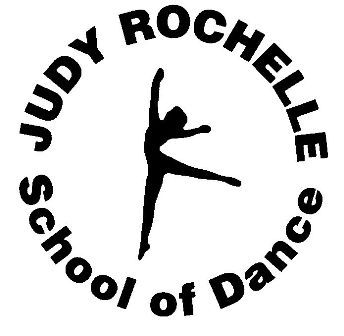 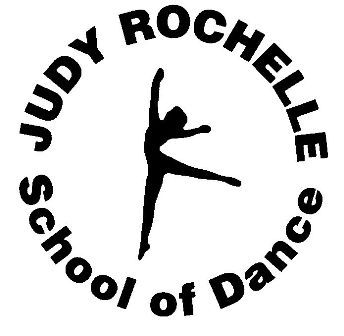 Registration Form 2017-2018Please fill out the form, check the classes you would like to register for, and provide your $25 registration fee. The registration fee decreases by $5 for the second child, $10 for the third child and no registration fee for additional children.Student’s Name: _______________________  Age: _________     D.O.B: _________   Grade: ______Parent/Guardian’s Name: __________________________  E-Mail: ____________________________Mailing Address: _______________________________ City: _____________  Zip: _______________Primary Phone: ______________________  Secondary Phone: ___________________Emergency Contact Name: ________________________  Emergency Phone: ___________________Student School: _________________________________    Sports: ____________________________Previous Dance Training: ______________________  Yrs: __________   Location: ______________Classes:  Mommy and Me Class (18 months-2 yrs) (30 min/week) ($38 mth)    {Mon. 5:30-6:00} ____________Pre-School Dance Combo  (2.5 yrs-4yrs) (1hr/week) ($48 mth) { Mon. 6:00-7:00} (Tues. 4:30-5:30}____________________________________________________________________________________Dance Combination (gr. K,1,2) (1hr/week) ($48 mth) {Mon. 4:30-5:30}________________Dance Combination (gr. 2,3,4) (1hr/week) ($48 mth) {Tues. 6:00-7:00} _______________Beginner Clogging (gr. 2 and up) (30 min/wk) ($38/mth or $10 add on) {Tues 5:30-6:00}__________Beginner Tumbling/Acro (3 yrs- 3rd grade) (1 hr/week) ($38/mth) { Tues 4:00-5:00}__________________________________________________________________________________________________Jr. Dance Combination (gr. 5-7) (1hr 30min) ($58 mth) {Wed. 4:00-5:30} ______________________Jr. and Sr. Clogging (gr.5-12) (30 min/wk) ($38 mth or $10 add on) {Wed. 5:30-6:00}______________Senior Dance Combination (gr.8-12) (1hr 30min) ($58 mth) {6:30-8:00}_______________________Jr./Sr. Pointe (30min/wk) ($38 mth or $10 add on) {Mon. 7:00-7:30}__________________________Hip Hop (gr. 4 and up) (30 min/wk) ($38 mth or $10 add on) {Wed. 6:00-6:30}_____________________________________________________________________________________________________Adult Dance Combo (1 hr/week) ($30mth w/dancer/ $35 adult only) _____________________Sr. Hip Hop (gr.7-12) (30 min/wk) ($38 mth or $10 add on) {Sat TBA}_____________________Praise and Worship (any age) (1 hr/wk) ($38 mth or $10 add on) {Sat. TBA} ____________________________________________________________________________________________________Tumbling Tuesdays: Beginner (age 3-3rd grade) $38/mth_______________Intermediate (gr.4-8) $38/mth___________________Advanced Acro (Pending Instructor Approval): $38/mth__________________(For Office Staff Use Only)Shoes and Supplies Order Form:T-Shirt: __________________________Shoes:Size:Leotards:Size:Tights:Size:Pants/ShortsSize:Ballet Tap Jazz/Hip Hop